DAFTAR RIWAYAT HIDUPPeraih IPK Teringgi Jurusan Statistika, Prodi D-III semester 1,2,3,4,5, dan 6Lulusan Terbaik Program Studi D-III Statistika ITS dengan Predikat Cumlaude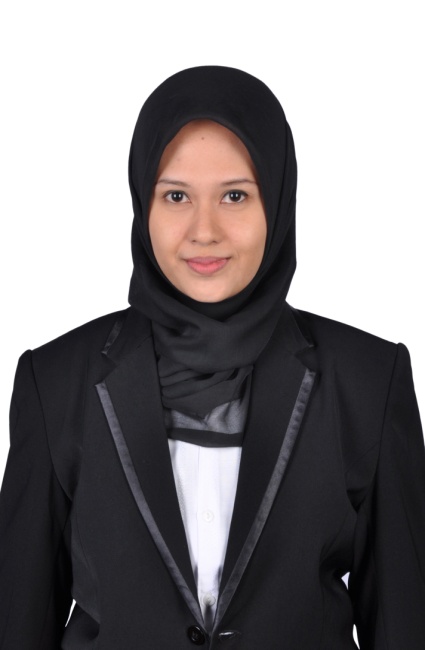 Nama			: Millatur RodliyahJenis Kelamin		: PerempuanTempat,Tgl Lahir	: Gresik,07 Desember 1990Agama 		: IslamWarga Negara		: IndonesiaBerat/Tinggi Badan	: 57 kg/157 cmAlamat	: Jl. Panglima Sudirman VI/28 RT.003/RW.002, Kab. GresikNomor Telepon	: 083832255886Email		 	: millaturrodliyah@gmail.comPeriode TahunJenjang Pendidikan2014-2016S2 Statistika ITS Surabaya (IPK: 3,71)2012-2014S1 Lintas Jalur Statistika ITS Surabaya (IPK: 3,73)2009-2012D-III Statistika ITS Surabaya (IPK: 3,85)2006-2009SMAN 1 Gresik2003-2006SMPN 1 Gresik1997-2003SDNU 1 Trate GresikPeriode TahunJabatan dan OrganisasiTugas2010-2011Laskar PPSDM Forum Studi Islam Statistika ITS  (FORSIS ITS)Membuat beberapa acara pelatihan maupun kegiatan seminar untuk peningkatan spiritual mahasiswa statistika2010-2011Anggota Hubungan Masyarakat Divisi Statistics Computer Course (SCC-HIMASTA ITS)Mengadakan berbagai pelatihan yang meningkatkan kemampuan penggunaan software statistik bagi mahasiswa statistika TahunAcaraJabatanTugas2010Goes to PKM GT-MBKoordinator Sie AcaraMembuat jadwal acara dan mengkoordinir masing-masing anggota sesuai tugasnya masing-masing2010Orientasi Nilai Dasar Islam FORSIS 1 (ONDIF 1)Sie PublikasiMemperkenalkan tentang kegiatan ONDIF 1 kepada mahasiswa baru jurusan statistika2010Bina Cinta StatistikaKoordinator Sie KesehatanMengkoordinasikan para anggota mengenai tugasnya masing-masing dan bertanggungjawab penuh terhadap kesehatan para peserta BCS2011Statistics Competition (STATION) 2011PanitiaMempromosikan kegiatan STATION kepada siswa SMATahunProgramPenyelenggara2016Seminar Internasional ConFast 2016Universitas Ahmad Dahlan Yogyakarta2011Pelatihan Business Plan Berbassis UKM Sebagai Media Peningkatan Jiwa EnterpreneurHIMASTA-ITS2011Kunjungan Lapangan BEM FMIPA ITS di PT. Nippon Indosari Corpindo dan PT. Kompas Media NusantaraBEM FMIPA-ITS2011Orientasi Nilai Dasar Islam FORSIS II (ONDIF II)FORSIS-ITS2011Cerita “Cerdas Bersama Statistika”HIMASTA-ITS2010Workshop EnterpreneurDivent BEM FMIPA ITS2009ESQ 165 Basic Training LeadershipITS2009Latihan Kepemimpinan Manajemen Mahasiswa Pra Tingkat Dasar (LKMM Pra-TD) FMIPA ITSBEM FMIPA-ITS2009Goes to PKM-GT MB 2009HIMASTA-ITS2009Pelatihan Karya Tulis Ilmiah Mahasiswa (PKTI) Jurusan Statistika ITSHIMASTA-ITSTahunPerihalJudul2016ThesisEstimasi Score Factor dengan Partial Least Square pada Measurement Model (Studi Kasus: Remunerasi Tenaga Kependidikan di Lingkungan ITS)2014Tugas Akhir Tingkat SarjanaPemodelan Kemiskinan di Kabupaten Jombang dengan Pendekatan Multivariate Adaptive Regression Splines (MARS)2012Tugas Akhir Tingkat DiplomaPemetaan SMP di Kabupaten Sidoarjo Berdasarkan Pengelompokan Menurut Indikator Peningkatan Mutu Pendidikan2012Penerima Dana Hibah Dikti Program Kreativitas Mahasiswa (PKMK)Marine Shop Art (MSA), Usaha Kerajinan Miniatur Struktur dan Bangunan Laut dari Bahan Dasar Sederhana yang Berasal dari Laut2011Penerima Dana Hibah Dikti Program Kreativitas Mahasiswa (PKMM)PUSAKA 3B (Puzzle Kata-Kata Tiga Bahasa) Sebagai Sarana Edukatif Siswa Taman Kanak-Kanak dalam Mempelajari Tiga Bahasa (Jawa, Indonesia, dan Inggris)Periode TahunPengalamanNovember 2015Surveyor Penelitian Kebijakan ITS Mengenai Remunerasi Tenaga Kependidikan di Lingkungan ITSJuni-Juli 2013Kerja Praktek di Bank Indonesia, bagian Sistem PerbankanAgustus-Desember 2011Asisten Dosen Mata Kuliah Pengendalian Kualitas StatistikApril-Juni 2011Kerja Praktek di Dinas Pendidikan Kabupaten Sidoarjo, bagian Pendidikan MenengahAgustus-Desember 2010Asisten Dosen Mata Kuliah Pengantar Metode StatistikaJuli 2010Entrior Data Kementerian Ekonomi DKI JakartaDesember 2009Surveyor Analisis Surabaya Dalam Angka, Statistika ITS